Management Assistant Day 2021: Nominaties Ingevuld mailen naar elien.wuestenberghs@voka.be dit ten laatste op maandag 1 maart  2021Onderneming/organisatie:  ………………………………………………………………………………………………….… ………………………………………………………………………………………………………………………………………………...……………………………………………………………………………………………………………………………………………………………………………………………………………………………………………………………………………………………………Management Assistant van :   …………………………………………………………………………………………………Contactpersoon dewelke het dossier indiende: ……………………………………………………………………..Naam Management Assistant: ………….……………………………………………………………………………………Beken kleur:  Mijn kandidate is voornamelijk (vul in en kies uit buitenste cirkel) ………………………………………….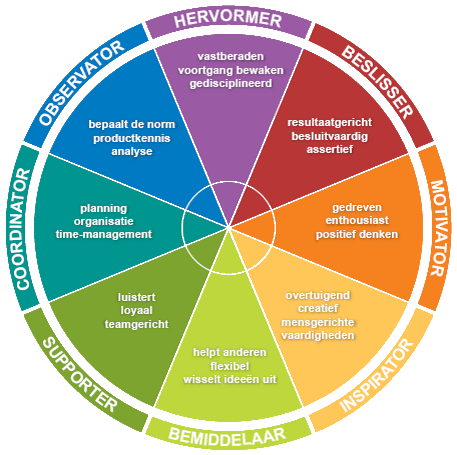 Motivatie: Motiveer in een 5 tot 10-tal regeltjes waarom uw kandidate deze prijs moet winnen.